Kişisel Bilgiler 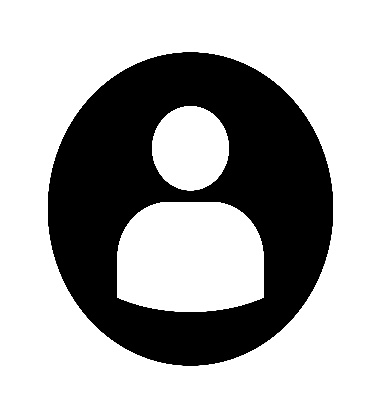                            Ad:                                                                                             Soy Ad:                  Cinsiyet:        Doğum Tarihi:                     Adres:Telefon Numarası:                  E-Posta:      Sürücü Belgesi:  Askerlik Durumu:    Medeni Durum:Eğitim BilgileriÜniversite:                                                                                                     gg/aa/20..           Lise:                                                                                                      gg/aa/20..DeneyimKuruluş: Mali Müşavirlik Ltd. Şti. / Ankara              Pozisyon: Muhasebe Stajyeri           gg/aa/YYYY     gg/aa/YYYYKuruluş:                                                                    Pozisyon:                                           gg/aa/YYYY     gg/aa/YYYYKuruluş:                                                                    Pozisyon:                                           gg/aa/YYYY    gg/aa/YYYY    Kurs/Sertifika BilgileriKurslar:                                                                                    Sertifikalar:Yetenekler / Yetkinlikler Referanslar Ad Soyad         firma adı                 pozisyonu               telefon numarası            e-posta Ad Soyad         firma adı                 pozisyonu               telefon numarası            e-posta İlgi AlanlarıAstronomi, uzay bilimleri, müzik, yüzmeYabancı Diller            Derecesi              Yetkinlikler      Araçlar & Teknolojilerİngilizce:                      c1 Rusça:                        b2Almanca:                     a1Proje YönetimiLiderlikKriz YönetimiMS Office, Netsis, Micro, Adobe After Effects